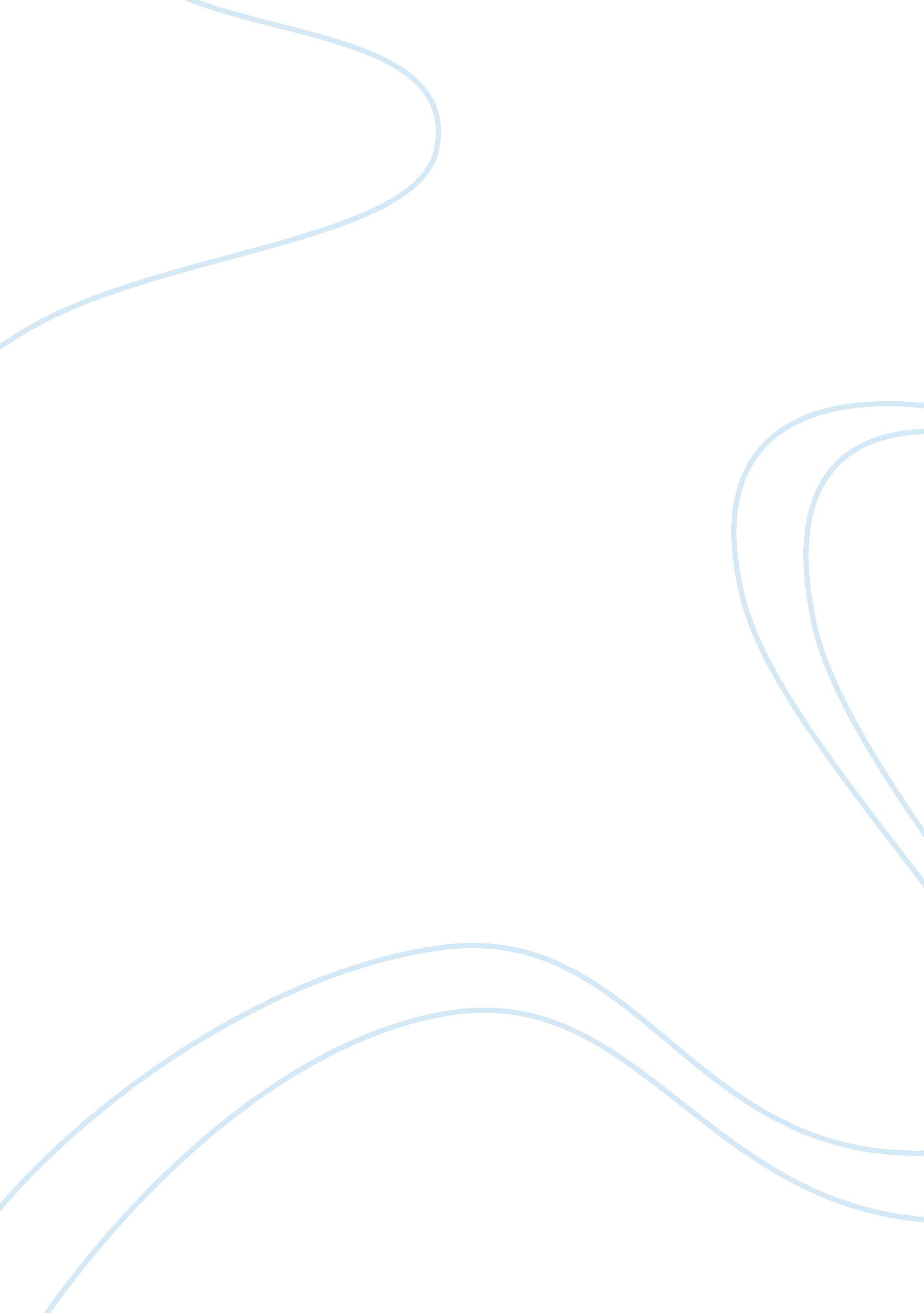 Essay on ambition: the one that drives you towards successPsychology, Success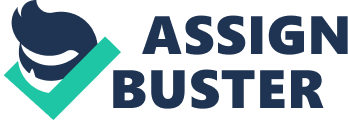 We have always been asked what we want to be when we grow up. As early as our Kindergarten days, our minds have been programmed to think about our future whether it is to become a nurse, a doctor, a lawyer, a businessperson, or a teacher. Many times, we donned our suits that represent the career we imagine ourselves doing when we are older. Moreover, most of the time, parents and teachers remind us that we should strive hard in school, study well, and prepare ourselves for a better future. 
Ambition is an instinct. No matter how others, including parents, teachers, and peers, try to sway your choice when it comes to what to become in the future, everyone has his or her own ambitions in life. It is inherent in a person. It may be influenced by what an individual sees while growing up, interactions with other people, experiences as a child, and what one reads in books and magazines, among others. This ambition is what drives an individual and societies to greatness. On the other hand, it could also lead an individual to do unthinkable actions when one is too driven with ambition. 
Ambition also connotes an individual's desire to improve one's current life circumstances. For instance, a programmer who has been in the same position and level for over five years already could desire to be a lead programmer someday, a principal programmer, or even a team manager. This aspiration is what will push the individual to do whatever it takes to achieve his or her life goals. Thus, to succeed in this undertaking, the individual must ensure to make things happen instead of waiting for opportunities to present itself. Anyone can hope for promotions, salary increases, or moving up the career ladder, but ambitious people do not just hope and wait. They set specific goals and objectives, find ways to attain these goals, and persist until they reach the successful completion of their goals. 
There is a belief that man's desires are never-ending. After completing one, another one crops up. It is just normal to aim for professional and personal developments in life. Surely, we all want the best of both worlds. Being successful in the professional field may not be as sweet when there is no one to share the success with, thus, we all ambition to have a loving family to come home to at night. 
While there are people who have successfully attained their objectives in life, there are still those who failed to achieve their goals. Sometimes, the reason is that the individual did not stick to his or her goals. When making up one's mind on how to achieve a goal, individuals should never look at obstacles and hardships as a roadblock. Instead, they must consider it as a tower that they must overcome in order to enjoy the fruits of their labor. They must possess the determination to realize their goals and ambitions no matter what it takes to achieve the goal. When they have this mindset already, then they are already on their way towards the achievement of their ambition. 
Obtaining one's ambition is sometimes a risky endeavor, but only through planning and executing the plans, can one really understand and appreciate the talents one has. It also helps an individual become mature and more ambitious as the individual realizes that he or she is capable of doing greater things in life. Thus, ambition is like a driving force that tells how successful an individual can be. Nevertheless, without acting on the fulfillment of one's ambition, dreaming and wishing to become great is nothing. 